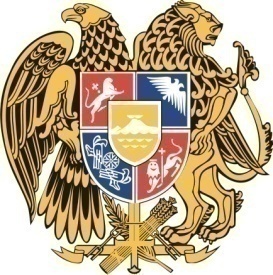 ԱՂԱՎՆԱՎԱՆՔԻ ՄԻՋՆԱԿԱՐԳ  ԴՊՐՈՑՊԵՏԱԿԱՆ ՈՉ ԱՌԵՎՏՐԱՅԻՆ ԿԱԶՄԱԿԵՐՊՈՒԹՅՈՒՆՀՀ  Տավուշի մարզ, գ.Աղավնավանք հեռ.тел.phon.  093956797N  .....ՙՙ. 16 ..՚՚ <<     11    >>2020թ                                                                                                              ԴԱՎԻԹ ԱՎԵՏԻՍՅԱՆ >> ԱՁ-ի տնօրեն                                                                                                              Պարոն Դավիթ Ավետիսյանին                     Հայտնում ենք  ՁԵԶ, որ Աղավնավանքի միջնակարգ  դպրոցի 08.02.2020 թ3  նո. ..ԱՄԴ-ՄԱՊՁԲ-20/2  կենցաղային և հանրային սննդի նյութեր պետական գնման պայմանագիրը , պայմանագրի 3.1.7 կետի համաձայն միակողմանի լուծարելու համար, կապված COVID-19 համավարակի խնդիրների  հետ:  Դպրոցի տնօրեն                              Վ.Ներսիսյան